PREDSEDA NÁRODNEJ RADY SLOVENSKEJ REPUBLIKYČíslo: CRD-358/2021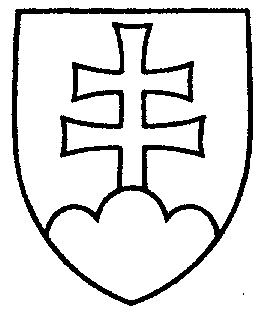 448ROZHODNUTIEPREDSEDU NÁRODNEJ RADY SLOVENSKEJ REPUBLIKYz 1. marca 2021o pridelení návrhu zákona, podaného skupinou poslancov Národnej rady Slovenskej republiky na prerokovanie výborom Národnej rady Slovenskej republiky	N a v r h u j e m	Národnej rade Slovenskej republiky	A.  p r i d e l i ť	návrh skupiny poslancov Národnej rady Slovenskej republiky na vydanie zákona, ktorým sa dopĺňa zákon Slovenskej národnej rady č. 377/1990 Zb. o hlavnom meste Slovenskej republiky Bratislave v znení neskorších predpisov a ktorým sa dopĺňa zákon 
č. 434/2010 Z. z. o poskytovaní dotácií v pôsobnosti Ministerstva kultúry Slovenskej republiky v znení neskorších predpisov (tlač 453), doručený 26. februára 2021	na prerokovanie	Ústavnoprávnemu výboru Národnej rady Slovenskej republiky	Výboru Národnej rady Slovenskej republiky pre financie a rozpočet	Výboru Národnej rady Slovenskej republiky pre verejnú správu a regionálny	rozvoj a		Výboru Národnej rady Slovenskej republiky pre kultúru a médiá;	B.  u r č i ť	a) k návrhu zákona ako gestorský Výbor Národnej rady Slovenskej republiky pre verejnú správu a regionálny rozvoj,	 b) lehotu na prerokovanie návrhu zákona v druhom čítaní vo výboroch 
do 30. apríla 2021 a v gestorskom výbore do 3. mája 2021.Boris   K o l l á r   v. r.